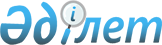 О внесении дополнения в постановление Восточно-Казахстанского областного акимата от 26 декабря 2018 года № 392 "Об определении территорий для старательства"Постановление Восточно-Казахстанского областного акимата от 10 марта 2021 года № 70. Зарегистрировано Департаментом юстиции Восточно-Казахстанской области 29 марта 2021 года № 8472
      Примечание ИЗПИ.

      В тексте документа сохранена пунктуация и орфография оригинала.
      В соответствии со статьей 264 Кодекса Республики Казахстан от 27 декабря 2017 года "О недрах и недропользовании", пунктом 2 статьи 27 Закона Республики Казахстан от 23 января 2001 года "О местном государственном управлении и самоуправлении в Республике Казахстан", Восточно-Казахстанский областной акимат ПОСТАНОВЛЯЕТ:
      1. Внести в постановление Восточно-Казахстанского областного акимата от 26 декабря 2018 года № 392 "Об определении территорий для старательства" (зарегистрированное в Реестре государственной регистрации нормативных правовых актов за номером 5721, опубликованное в Эталонном контрольном банке нормативных правовых актов Республики Казахстан в электронном виде 11 января 2019 года, в газетах "Дидар", "Рудный Алтай" от 22 января 2019 года) следующее дополнение:
      приложение к указанному постановлению дополнить строкой, порядковый номер 10, согласно приложению к настоящему постановлению.
      2. Управлению предпринимательства и индустриально-инновационного развития области в установленном законодательством Республики Казахстан порядке обеспечить:
      1) государственную регистрацию настоящего постановления в территориальном органе юстиции;
      2) размещение настоящего постановления на интернет-ресурсе акима Восточно-Казахстанской области после его официального опубликования.
      3. Контроль за исполнением настоящего постановления возложить на заместителя акима области по вопросам индустриализации и инвестиций.
      4. Настоящее постановление вводится в действие по истечении десяти календарных дней после дня его первого официального опубликования.
      "СОГЛАСОВАНО"
      "___" _____________ 2021 года
      "СОГЛАСОВАНО"
      "___" _____________ 2021 года
					© 2012. РГП на ПХВ «Институт законодательства и правовой информации Республики Казахстан» Министерства юстиции Республики Казахстан
				
      Аким  Восточно-Казахстанской области 

Д. Ахметов

      Руководитель департамента экологии

      по Восточно-Казахстанской области

      Комитета экологического регулирования

      и контроля Министерства экологии,

      геологии и природных ресурсов

      Республики Казахстан

Д. Алиев

      Руководитель Восточно-Казахстанского

      межрегионального департамента

      геологии Комитета геологии

      Министерства экологии,

      геологии и природных ресурсов

      Республики Казахстан "Востказнедра"

Е. Еркешев
Приложение к постановлению 
акимата Восточно - 
Казахстанского 
областного акимата 
от 10 марта 2021 года № 70
10
1
1
82
13
40
49
21
00
0,74
Участок Олжа,  в Уланском районе
Свободен от недропользования
10
1
2
82
13
40
49
21
01
0,74
Участок Олжа,  в Уланском районе
Свободен от недропользования
10
1
3
82
13
28
49
21
01
0,74
Участок Олжа,  в Уланском районе
Свободен от недропользования
10
1
4
82
13
28
49
21
00
0,74
Участок Олжа,  в Уланском районе
Свободен от недропользования
10
2
1
82
13
27,79
49
20
57,21
2,3
Участок Олжа 2, в Уланском районе
Свободен от недропользования
10
2
2
82
13
27,73
49
20
54,67
2,3
Участок Олжа 2, в Уланском районе
Свободен от недропользования
10
2
3
82
13
42,59
49
20
54,52
2,3
Участок Олжа 2, в Уланском районе
Свободен от недропользования
10
2
4
82
13
42,65
49
20
57,05
2,3
Участок Олжа 2, в Уланском районе
Свободен от недропользования
10
3
1
85
26
31,6
48
30
8,3
4,9
Участок в Курчумском районе
Свободен от недропользования
10
3
2
85
26
42,4
48
30
8,3
4,9
Участок в Курчумском районе
Свободен от недропользования
10
3
3
85
26
42,4
48
30
1,1
4,9
Участок в Курчумском районе
Свободен от недропользования
10
3
4
85
26
31,6
48
30
1,1
4,9
Участок в Курчумском районе
Свободен от недропользования
10
4
1
85
23
28,4
48
31
2,1
4,9
Участок в Курчумском районе
Свободен от недропользования
10
4
2
85
23
39,2
48
31
2,1
4,9
Участок в Курчумском районе
Свободен от недропользования
10
4
3
85
23
39,2
48
30
54,9
4,9
Участок в Курчумском районе
Свободен от недропользования
10
4
4
85
23
28,4
48
30
54,9
4,9
Участок в Курчумском районе
Свободен от недропользования
10
5
1
85
19
00
48
28
44
4,3
Участок Шанды-Булак, в Курчумском районе
Свободен от недропользования
10
5
2
85
19
45
48
28
49
4,3
Участок Шанды-Булак, в Курчумском районе
Свободен от недропользования
10
5
3
85
19
45
48
28
48
4,3
Участок Шанды-Булак, в Курчумском районе
Свободен от недропользования
10
5
4
85
19
00
48
28
42
4,3
Участок Шанды-Булак, в Курчумском районе
Свободен от недропользования
10
6
1
85
19
48
48
29
03
3,0
Участок Слияние грозы, в Курчумском районе
Свободен от недропользования
10
6
2
85
19
51
48
29
04
3,0
Участок Слияние грозы, в Курчумском районе
Свободен от недропользования
10
6
3
85
20
00
48
28
51
3,0
Участок Слияние грозы, в Курчумском районе
Свободен от недропользования
10
6
4
85
19
57
48
28
50
3,0
Участок Слияние грозы, в Курчумском районе
Свободен от недропользования
10
7
1
85
19
52
48
29
17
3,0
Участок Гроза, в Курчумском районе
Свободен от недропользования
10
7
2
85
19
55
48
29
16
3,0
Участок Гроза, в Курчумском районе
Свободен от недропользования
10
7
3
85
19
46
48
29
03
3,0
Участок Гроза, в Курчумском районе
Свободен от недропользования
10
7
4
85
19
43
48
29
04
3,0
Участок Гроза, в Курчумском районе
Свободен от недропользования
10
8
1
84
47
23
48
39
59
2,5
Участок в Курчумском районе
Свободен от недропользования
10
8
2
84
47
28
48
39
59
2,5
Участок в Курчумском районе
Свободен от недропользования
10
8
3
84
47
28
48
39
51
2,5
Участок в Курчумском районе
Свободен от недропользования
10
8
4
84
47
23
48
39
51
2,5
Участок в Курчумском районе
Свободен от недропользования
10
9
1
84
46
05
48
39
59
2,3
Участок в Курчумском районе
Свободен от недропользования
10
9
2
84
46
09
48
39
59
2,3
Участок в Курчумском районе
Свободен от недропользования
10
9
3
84
46
31
48
39
51
2,3
Участок в Курчумском районе
Свободен от недропользования
10
9
4
84
46
26
48
39
51
2,3
Участок в Курчумском районе
Свободен от недропользования
10
10
1
85
21
55,7
48
30
6,9
4,87
Участок в Курчумском районе
Свободен от недропользования
10
10
2
85
22
6,4
48
30
6,9
4,87
Участок в Курчумском районе
Свободен от недропользования
10
10
3
85
22
6,4
48
29
59,7
4,87
Участок в Курчумском районе
Свободен от недропользования
10
10
4
85
21
55,7
48
29
59,7
4,87
Участок в Курчумском районе
Свободен от недропользования
10
11
1
85
19
44,55
48
28
50,14
3,2
Участок в Курчумском районе
Свободен от недропользования
10
11
2
85
19
46,50
48
28
45,82
3,2
Участок в Курчумском районе
Свободен от недропользования
10
11
3
85
19
57,19
48
28
47,98
3,2
Участок в Курчумском районе
Свободен от недропользования
10
11
4
85
19
55,26
48
28
52,31
3,2
Участок в Курчумском районе
Свободен от недропользования
10
12
1
81
15
49,36
49
45
14,59
5,0
Участок в Жарминском районе
Свободен от недропользования
10
12
2
81
16
19,05
49
45
11,53
5,0
Участок в Жарминском районе
Свободен от недропользования
10
12
3
81
16
18,39
49
45
08,86
5,0
Участок в Жарминском районе
Свободен от недропользования
10
12
4
81
15
48,69
49
45
11,93
5,0
Участок в Жарминском районе
Свободен от недропользования
10
13
1
81
02
43
48
20
23
1,5
Участок Кайракты-1, в Аягозском районе
Свободен от недропользования
10
13
2
81
02
49
48
20
23
1,5
Участок Кайракты-1, в Аягозском районе
Свободен от недропользования
10
13
3
81
02
49
48
20
19
1,5
Участок Кайракты-1, в Аягозском районе
Свободен от недропользования
10
13
4
81
02
43
48
20
19
1,5
Участок Кайракты-1, в Аягозском районе
Свободен от недропользования
10
14
1
81
03
03
48
20
16
4,12
Участок Кайракты-2, в Аягозском районе
Свободен от недропользования
10
14
2
81
03
13
48
20
17
4,12
Участок Кайракты-2, в Аягозском районе
Свободен от недропользования
10
14
3
81
03
13
48
20
10
4,12
Участок Кайракты-2, в Аягозском районе
Свободен от недропользования
10
14
4
81
03
03
48
20
10
4,12
Участок Кайракты-2, в Аягозском районе
Свободен от недропользования
10
15
1
81
00
45
48
22
52
2,8
Участок Кайракты-4, в Аягозском районе
Свободен от недропользования
10
15
2
81
00
53
48
22
49
2,8
Участок Кайракты-4, в Аягозском районе
Свободен от недропользования
10
15
3
81
00
49
48
22
45
2,8
Участок Кайракты-4, в Аягозском районе
Свободен от недропользования
10
15
4
81
00
41
48
22
48
2,8
Участок Кайракты-4, в Аягозском районе
Свободен от недропользования
10
16
1
85
13
07
48
28
58
4,2
Участок Карчига, в Курчумском районе
Свободен от недропользования
10
16
2
85
13
20
48
29
03
4,2
Участок Карчига, в Курчумском районе
Свободен от недропользования
10
16
3
85
13
23
48
28
59
4,2
Участок Карчига, в Курчумском районе
Свободен от недропользования
10
16
4
85
13
10
48
28
54
4,2
Участок Карчига, в Курчумском районе
Свободен от недропользования
10
17
1
85
17
41
48
28
21
1,8
Участок Суык булак, в Курчумском районе
Свободен от недропользования
10
17
2
85
17
42
48
28
23
1,8
Участок Суык булак, в Курчумском районе
Свободен от недропользования
10
17
3
85
17
55
48
28
20
1,8
Участок Суык булак, в Курчумском районе
Свободен от недропользования
10
17
4
85
17
54
48
28
18
1,8
Участок Суык булак, в Курчумском районе
Свободен от недропользования
10
18
1
81
05
25
48
20
33
2,7
Участок Кайракты-3, в Аягозском районе
Свободен от недропользования
10
18
2
81
05
32
48
20
33
2,7
Участок Кайракты-3, в Аягозском районе
Свободен от недропользования
10
18
3
81
05
32
48
20
27
2,7
Участок Кайракты-3, в Аягозском районе
Свободен от недропользования
10
18
4
81
05
25
48
20
27
2,7
Участок Кайракты-3, в Аягозском районе
Свободен от недропользования
10
19
1
85
17
20
48
28
18
1,3
Участок Сухой лог, в Курчумском районе
Свободен от недропользования
10
19
2
85
17
20
48
28
20
1,3
Участок Сухой лог, в Курчумском районе
Свободен от недропользования
10
19
3
85
17
30
48
28
20
1,3
Участок Сухой лог, в Курчумском районе
Свободен от недропользования
10
19
4
85
17
30
48
28
18
1,3
Участок Сухой лог, в Курчумском районе
Свободен от недропользования